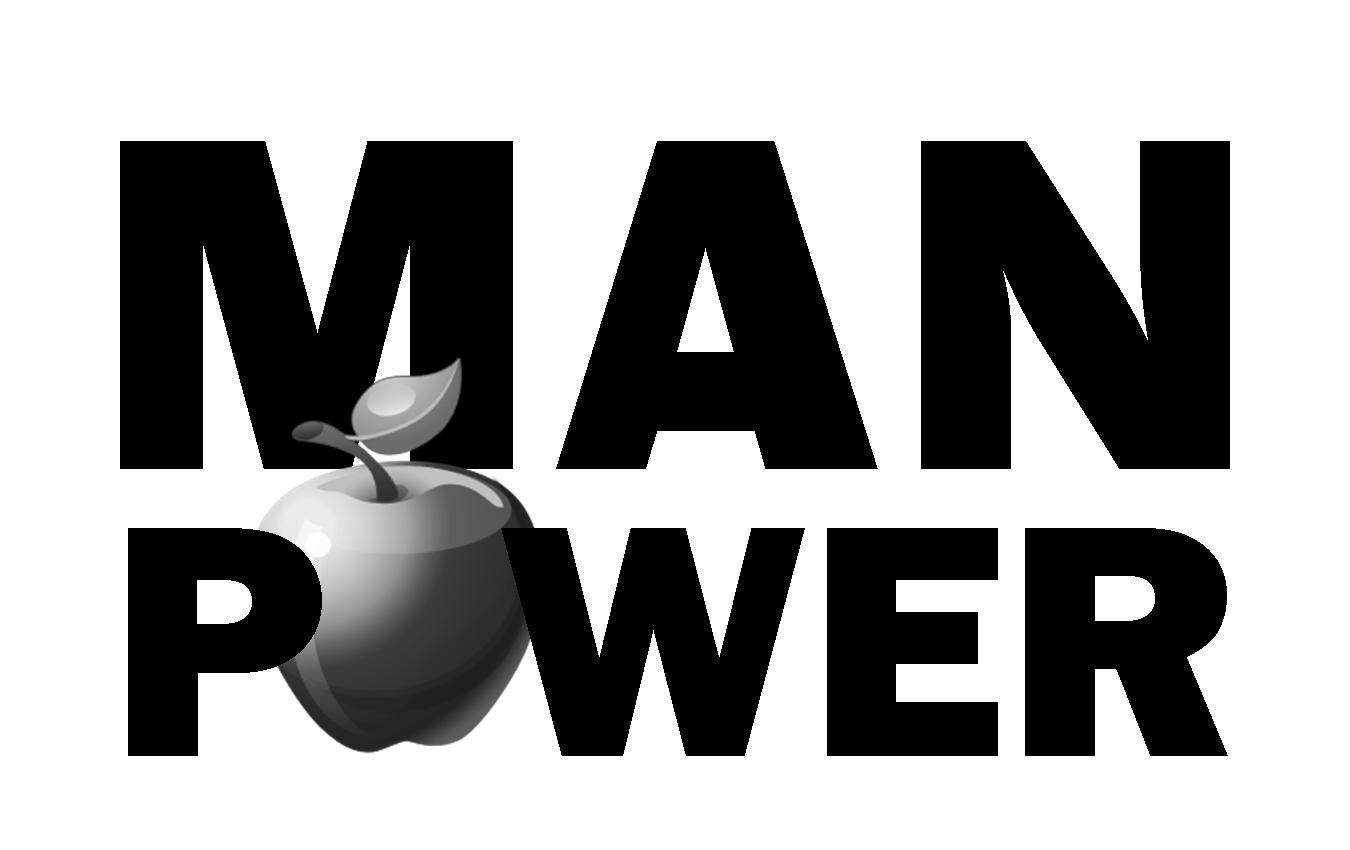 Madison ElementaryThursday, September 23, 20105:30 PMWelcomeIntroductionsAnnouncementsMeeting lengthMeeting nightsFood Committee for NovemberRecruitment for NovemberSession 1 ActivityClose/Adjourn